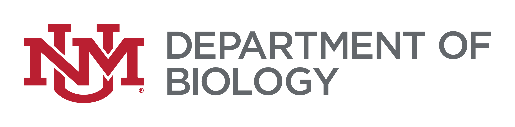 UNM Biology Honors Application FormPlease complete this form in cooperation with the Faculty Research Advisor who will supervise the student's Senior Honors Thesis. The student should complete this form at the beginning of their project and submit it to the Directors of the Biology Honors Program, both Dr. Seth Newsome (newsome@unm.edu) and Dr. Jennifer Rudgers (jrudgers@unm.edu). Please include a copy of your LoboTrax degree audit. Biology Academic Advisors can provide general advice to students and confirm GPA for Directors of the Honors Program upon request. Students can schedule with their advisor via loboachieve.unm.edu. Honors students will be allowed to register for Biology 400, Senior Honors Thesis, by permission of their thesis advisor, after admission into the program via the application process (including submission of the research proposal).Upon satisfactory completion of the requirements for Biology Honors, the Directors of the Biology Honors Program will notify the Office of Registrar of the level (cum laude, magna cum laude or summa cum laude) of Honors to be awarded. The level is based on the quality of the thesis and associated academic productivity, and in some cases exceeds the University-level of Honors, which is based only on the GPA.REQUIREMENTS:Admission to the program requires (a) a 3.2 GPA overall, and (b) a 3.5 GPA in UNM Biology. The GPA in UNM Biology is calculated based on all UNM Biology courses taken.In addition, a student must have completed a minimum of 20 (total) hours of coursework taken in UNM Biology by the end of the first semester that the student is admitted into the Honors program.Each honors student must identify a primary research advisor who supervises the student's project. If the primary research advisor is not a faculty member of UNM Biology (e.g., faculty in UNM Health Sciences or other department), then a secondary advisor who is a UNM Biology faculty member is required. Both the primary research advisor and the secondary advisor must read the submitted honors thesis and indicate a recommendation on the level of honors to be awarded, using the Honors Biology Review Form.Each Honors student must complete six hours of Biology 400. A maximum of four of these credits will be accepted toward the Biology major. Because enrollment is for a maximum of three credits of Biology 400 per semester, enrollment requires a minimum of two semesters (or summer) of BIOL 400.A short (1-2 page) research proposal is required prior to registration for BIOL 400. Please work with your research advisor(s) to craft this proposal prior to submission. Each honors student must complete an “Honors Writing Seminar” course (BIOL 419; T: Scientific Writing or T: Publishing in Natural Sciences). Typically, this course is taken during the final semester of honors research. The course will help to guide you through the process of completing your thesis research, will provide workshops on verbal and written scientific communication, and will give opportunities for peer-led discussions and peer reviews.A presentation is required at either a departmental or professional forum. Presentations at lab meetings do not satisfy this requirement. Many students present at the departmental Annual Biology Research Day in the spring; state and national scientific conferences and meetings also qualify. Oral or poster presentations are acceptable. Please consult with the Directors of the Biology Honors Program if you have questions about what types of presentation forums qualify.One semester prior to graduation, you must notify the Directors of the Biology Honors Program of your intent to graduate with that designation. Please send your notification by email with the subject line “Intention to Graduate Biology Honors.”Four weeks prior to graduation, submit an electronic copy of the thesis to the Directors of the Biology Honors Program.Your Faculty Research Advisor(s) must complete the Honors Biology Review Form at the same time the thesis is due and submit an electronic copy of the review form to the Directors of the Biology Honors Program (jrudgers@unm.edu AND newsome@unm.edu)Revised 7/20/2021UNM BIOLOGY HONORS PROGRAM APPLICATIONSTUDENT NAME______________________________________________________________E-MAIL _____________________________________ STUDENT I.D. # _________________PERMANENT MAILING ADDRESS _____________________________________________________________________________________________________________________________Expected Graduation Date _______________________________________________________Plan for registration in Biol. 400        sem ____ hrs ____ sem _____ hrs ____ sem _____ hrs 1) PRIMARY RESEARCH ADVISOR ______________________________________________E-MAIL __________________________ SIGNATURE ______________________________2) SECONDARY ADVISOR (optional unless the Primary Research Advisor is not a UNM Biology Faculty member) _________________________________________________________________E-MAIL __________________________ SIGNATURE: ______________________________
Signatures indicate that those who signed will be available to read the thesis and to provide a recommendation on the level of honors six weeks prior to the graduation date listed above.PROPOSED THESIS TITLE: THESIS PROPOSAL: Please provide a 1- 2 page research proposal attached to this application. PRESENTATION: (Please enter tentative date and venue, update the Directors of the Biology Honors Program after giving the talk or presenting the poster by providing a copy of your abstract or the title listing from the meeting's schedule.)Author(s) _______________________________________________________________________________________________________________________________Date _________________________Title __________________________________________________________________________________________________________________________________________________________________Venue (name of meeting, city, state)____________________________________________________Student’s Signature ________________________________________ Date ____________________